Publicado en Barcelona el 19/02/2016 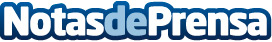 Consejos para equilibrar los gastos y los ingresos de los hogaresGuardar un porcentaje del sueldo como ‘gasto fijo’ y destinarlo a los ahorros es una de las claves para sanear las cuentas, según la CNMV Datos de contacto:Rasmus VooglaidNota de prensa publicada en: https://www.notasdeprensa.es/consejos-para-equilibrar-los-gastos-y-los-ingresos-de-los-hogares Categorias: Finanzas Comunicación Marketing Emprendedores E-Commerce http://www.notasdeprensa.es